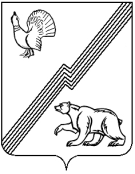 АДМИНИСТРАЦИЯ ГОРОДА ЮГОРСКАХанты-Мансийского автономного округа – Югры ПОСТАНОВЛЕНИЕот  25 января 2019 года  										№ 162Об утверждении Плана основных мероприятий по празднованию 350-летия со дня рождения Петра IВо исполнение указа Президента Российской Федерации от 25.10.2018 года № 609                  «О праздновании 350-летия со дня рождения Петра I», в целях исполнения  муниципальной программы города Югорска «Культурное пространство», утвержденной постановлением администрации города Югорска от 30.10.2018 № 3001, сохранения культурных традиций города:Утвердить состав Координационного Совета по подготовке и проведению мероприятий, посвященных празднованию 350-летия со дня рождения Петра I (приложение 1).Утвердить прилагаемый План основных мероприятий по подготовке                                 и проведению празднования 350-летия со дня рождения Петра I (приложение 2).Начальнику управлению внутренней политики и общественных связей администрации города Югорска А.Н. Шибанову обеспечить информационное сопровождение мероприятий, посвященных празднованию 350-летия со дня рождения Петра I в средствах массовой информации.  Определить координатором исполнения Плана основных мероприятий                             по подготовке и проведению празднования 350-летия со дня рождения Петра I начальника Управления культуры администрации города Югорска Н.Н. Нестерову.  Контроль за выполнением постановления возложить на заместителя главы города Югорска  Т.И. Долгодворову.Глава города Югорска                                                                                                  А.В. БородкинПриложение 1к постановлениюадминистрации города Югорскаот   25 января 2019 года   №  162Состав Координационного Совета по подготовке и проведению мероприятий, посвященных празднованию 350-летия со дня рождения Петра IА.В. Бородкин – глава города Югорска,  председатель Координационного СоветаТ.И. Долгодворова - заместитель главы города Югорска, заместитель председателя Координационного СоветаА.Н. Шибанов - начальник управления внутренней политики и общественных связей администрации города ЮгорскаА.Ю. Годлевский – секретарь Местного отделения Партии «Единая Россия» в городе Югорске, руководитель фракции «Единая Россия» в Думе города Югорска, заместитель генерального директора по управлению персоналом ООО «Газпром трансгаз Югорск»                        (по согласованию)О.А. Баргилевич – заместитель начальника службы по связям с общественностью и СМИ ООО «Газпром трансгаз Югорск», депутат Думы города Югорска, заслуженный деятель культуры Ханты-Мансийского автономного округа – Югры (по согласованию)Н.Н. Нестерова - начальник Управления культуры администрации города ЮгорскаН.И. Бобровская - начальник управления образования администрации города Югорска.В.М. Бурматов  - начальник управления социальной политики администрации города ЮгорскаС.В. Карманов - директор БУ ХМАО - Югры «Югорский политехнический колледж»    (по согласованию)А.В. Макаров - руководитель Местного отделения ВВО «Молодая Гвардия Единой России» города Югорска (по согласованию)А.В. Ласовская – исполняющий обязанности директора - главного редактора муниципального унитарного предприятия города Югорска «Югорский информационно-издательский центр» (по согласованию)Приложение 2к постановлениюадминистрации города Югорскаот   25 января 2019 года   №  162Планосновных мероприятий по подготовке и проведениюпразднования 350-летия со дня рождения Петра I№п/пНаименование мероприятияСрокиОтветственныеСоисполнителиI. Стратегические мерыI. Стратегические мерыI. Стратегические мерыI. Стратегические мерыI. Стратегические мерыУтверждение Плана основных мероприятий                            по подготовке и проведению празднования 350-летия   со дня рождения Петра I                     1 – 2 квартал2019Управление культуры Управление образованияУправление социальной политикиУправление внутренней политики и общественных связейПроведение заседаний Координационного Совета                по подготовке и проведению мероприятий, посвященных празднованию 350-летия со дня рождения Петра I1 раз в полугодие2019 - 2022Управление культурыУправление образованияII. Культурно-просветительские акции и мероприятия в сфере культурыII. Культурно-просветительские акции и мероприятия в сфере культурыII. Культурно-просветительские акции и мероприятия в сфере культурыII. Культурно-просветительские акции и мероприятия в сфере культурыII. Культурно-просветительские акции и мероприятия в сфере культурыПередвижная выставка «Петру I - благодарные потомки»2019 -2022Управление культурыМБУ «Музей истории и этнографии»Управление образованияУправление социальной политикиПроект «Территория электронного чтения»: Эпоха Петра I2019 - 2020Управление культурыМБУ «ЦБС г. Югорска»Проект ««Петровская эпоха в истории русской культуры»2019 - 2022Управление культурыМБУ «ЦБС г. Югорска» МБУ ДО «ДШИ г. Югорска» МАУ «ЦК «Югра-презент»МБУ «Музей истории и этнографии»-Виртуальная панорама «Пётр I и его город»2019Управление культурыМБУ ДО «ДШИ г. Югорска»-Проект «Великие дела Петра – архитектура»2019 - 2022Управление культурыМБУ ДО «ДШИ г. Югорска»-Проект «Указы Петра»2020 -2022Управление культурыМБУ «ЦБС г. Югорска» МБУ «Музей истории и этнографии»Городская Социально-культурная акция «Библионочь  в Югорске»20202022Управление культурыМБУ «ЦБС г. Югорска»-Городской Конкурс фототворчества «Сила традиций: народы Российской Федерации: Петру I - благодарные потомки2020Управление культурыМАУ «ЦК «Югра-презент»-Фестиваль – праздник «Живи и здравствуй, Русь Святая!»2020 - 2022Управление культурыМБУ ДО «ДШИ г. Югорска»-Городской Конкурс театрализованных литературных мини-постановок2020Управление культурыМБУ «ЦБС г. Югорска»Выставка «Эпоха славных дел»2020Управление культурыМБУ «Музей истории и этнографии»Городской открытый Конкурс «Югорск в кадре. Историю города пишем сегодня: Флаг России - детище Петра» (фильмы и фотографии)2021Управление культурыМБУ «Музей истории и этнографии»Выставка «Личность Петра в истории России»2021Управление культурыМузей истории и этнографииПроект «Живопись эпохи Петра I»  2021 - 2022Управление культурыМБУ ДО «ДШИ г. Югорска»Организация телемоста между городами – побратимами Югорск и Шклов (Могилёвская область, республика Беларусь): «Эпоха Великого человека»2021Управление культурыМБУ «ЦБС г. Югорска»Городской фестиваль художественного чтения «Живое слово»2021Управление культурыМБУ «ЦБС г. Югорска»Акция «Международный день музеев»: «Портрет                         на фоне эпохи»2021Управление культурыМБУ «Музей истории и этнографии»Городской фестиваль художественной самодеятельности граждан старшего поколения города Югорска «Серебряные нити»2021Управление культурыМБУ «ЦБС г. Югорска» МБУ ДО «ДШИ г. Югорска» МАУ «ЦК «Югра-презент»МБУ «Музей истории и этнографии»Историко-краеведческие чтения «Люди, события, факты в музейном измерении»2021Управление культурыМБУ «Музей истории и этнографии»Окружной конкурс вокально-хорового искусства «Юные таланты Югры» 2021Управление культурыМБУ ДО «ДШИ г. Югорска»Городской фестиваль «Жемчужина русской культуры»2022Управление культурыМБУ «ЦБС г. Югорска»Конкурс на издание авторского сборника сценариев 2022Управление культурыМБУ «ЦБС г. Югорска»Проект «Югорчане о Петре I»: звучание записи стихов, отрывков литературных произведений, музыкальных произведений эпохи Петра I в Городском парке                        по ул. Ленина и на Фонтанной площади2022Управление культурыМБУ «ЦБС г. Югорска» МБУ ДО «ДШИ г. Югорска» МАУ «ЦК «Югра-презент»МБУ «Музей истории и этнографии»Окружной конкурс юных исполнителей «Первые шаги».2022Управление культурыМБУ ДО «ДШИ г. Югорска»Выставка «Великий Петр I»2022Управление культурыМузей истории и этнографииГородской открытый Конкурс «Югорский Карнавал»2022Управление культурыМАУ «ЦК «Югра-презент»Открытые Епархиальные Кирилло-Мефодиевские чтения2022Управление культурыМБУ «ЦБС г. Югорска»III. Просветительские акции и мероприятия в сфере образованияIII. Просветительские акции и мероприятия в сфере образованияIII. Просветительские акции и мероприятия в сфере образованияIII. Просветительские акции и мероприятия в сфере образованияIII. Просветительские акции и мероприятия в сфере образованияИсторический брейн-ринг «Имени Петра I» среди 8-х классов общеобразовательных учреждений2022МБОУ «Гимназия»Бал «Петровская Ассамблея» 2022МБОУ «Лицей им Г.Ф. Атякшева»,МБОУ «СОШ № 5»Интеллектуальная игра «ZаРазум» для учащихся 7-11 классов, с привлечением участников городской игры знатоков в рамках празднования2022МБУ ДО «ДЮЦ «Прометей»Постановка спектакля школьной театральной студией «Сюрприз» «О, Первый Петр! Во всем ты первый» для обучающихся дошкольного возраста2022МБОУ «СОШ № 6»Конкурс строя и песни, посвященный временам Петра I, для обучающихся  3-4 классов 2022Управление образованияМБОУ «СОШ № 2»Военно-спортивная игра «На пути к Победе» для 9-11 классов, в рамках празднования 350-летия со дня рождения Петра I2022Управление образованияМБОУ «СОШ № 2»Декада правовых знаний «Подросток и закон» «Не для тебя тружусь, а для пользы государства»2022Управление образованияОбщеобразовательные учрежденияФестиваль – конкурс стрелецкой песни «Красное поле»2022МБОУ «СОШ №2»VI.Акции и мероприятия для молодежиVI.Акции и мероприятия для молодежиVI.Акции и мероприятия для молодежиVI.Акции и мероприятия для молодежиVI.Акции и мероприятия для молодежиПроведение серии интеллектуальных игр «Армия                     и флот»2019-2022Управление социальной политикиОбщественные организации города ЮгорскаРазмещение материалов об истории государства эпохи Петра I на молодежном сайте «Молодежь Югорска»                и социальных сетях2019-2022Управление социальной политикиМАУ «Молодежный центр «Гелиос»Брейн-ринг «Эпоха Петра I»2020БУ «Югорский политехнический колледж»V. Информационное сопровождениеV. Информационное сопровождениеV. Информационное сопровождениеV. Информационное сопровождениеV. Информационное сопровождениеРазмещение баннера на портале органов местного самоуправления2019 - 2022Отдел информационных технологийРазмещение в СМИ Плана основных мероприятий        по подготовке и проведению празднования 350-летия  со дня рождения Петра I2019 - 2022Управление внутренней политики и общественных связейРазмещение информации на официальных сайтах учреждений Плана основных мероприятий                      по подготовке и проведению празднования 350-летия  со дня рождения Петра I2019 - 2022Учреждения города ЮгорскаИзготовление и распространение в электронном виде Плана основных мероприятий по подготовке                           и проведению празднования 350-летия со дня рождения Петра I  2019 - 2022Управление культурыУчреждения культуры«МБУ «ЦБС г. Югорска»Управление образованияУправление социальной политикиОбщественные организации городаОрганизации, учреждения и предприятия городаРазмещение материалов об истории государства эпохи Петра I в газете «Югорский Вестник» 2019 - 2022Управление внутренней политики и общественных связейПроект «СМИ и Югорск о Великом человеке»202020212022Управление культурыМБУ «ЦБС г. Югорска»-